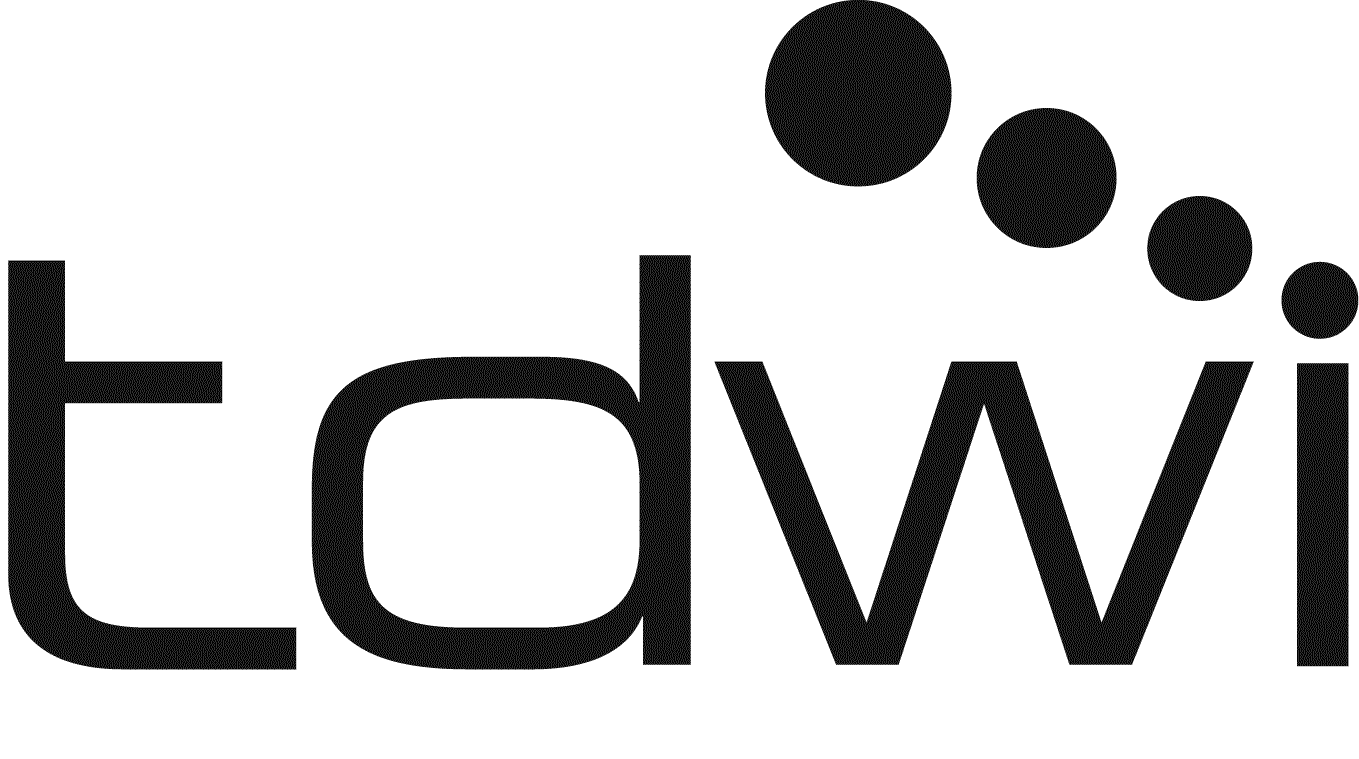 2023 Best Practices AwardsRecognition for Innovative Data and Analytics Implementations* Indicates a required field. *Note: Your award entry form is not considered complete until you digitally sign it and email it to TDWI at bpawards@tdwi.org. The information contained in your entry form is used solely for the purpose of selecting winners for the Best Practices Awards program and is otherwise considered confidential by TDWI staff and judges. If you are selected as the Best Practices winner, your signature authorizes TDWI to promote your organization in TDWI public relations and marketing efforts.A. BACKGROUND - Respond to all questions below.B. SHORT QUESTIONS - Respond to as many of these questions as you can.
Depending on the solution you are describing in this award entry form, it is possible that some of the following technical questions may not apply to you. If your employer prohibits the disclosure of financial information, you may need to skip those questions. Even so, note that judges favor award applications that are as complete as possible.C. BEST PRACTICES ESSAY This is the most important part of your award entry! Please describe your project and explain why it is a best practice in the category in which you are applying. Judges will evaluate your essay according to four criteria. Please organize your essay to address the judging criteria in the order discussed below. Business Impact. What is the business value of the BI/analytics/DM initiative? Please try to quantify the value.Maturity. To what degree has the solution’s “vision” been implemented? Has the solution been operating long enough to corroborate business impact and growth? As a guideline, note that most judges look for a solution that’s been deployed for at least twelve months. Exceptions may be made for emerging technologies and methods or other best practices that are too new to be involved in many mature deployments.Relevance. How does the BI/analytics/DM solution exemplify best practices that other companies can adopt? TDWI defines a best practice as a successful approach that is portable across many types of user organizations, industries, vendor platforms, and technologies. In your essay, be sure to highlight your best practices and how they may be applied by other users.Innovation. Does the BI/analytics/DM solution use an innovative design or approach? Innovation can relate to technology, business, organization, methodology, and so on.Judges will examine these criteria in the context of the award category you selected. Make sure you explain how your project and its distinguishing features relate to the award category in which you’ve applied.Judges are looking for user-oriented best practices, so this is what you should stress. If you talk too much about your implementation of a vendor’s product, judges may dismiss your award entry as a sales pitch.Also, please be as specific as possible, especially when it comes to describing the business impact or business value of the project. Judges love to hear tangible cost-savings and ROI figures as well as intangible benefits. To evaluate maturity, we’d love to hear the original vision for the project and the degree to which you think you have achieved it (or changed it) and what you still have left to do near term and long term. Finally, tell us what you think is new or different about your approach from other companies and what things others can learn from your successes (or failures)?Please limit your essay to two pages or less, using the following outline. D. SUMMARY / ABSTRACTBased on your essay, please summarize your overall project in NO MORE than 300 words.*Name of Nominated Company(exactly as you want it to appear in print)*In which category are you applying?    You must submit a separate award entry for each category in which you are applying. If you enter in both categories, be sure each award entry is tailored to its category.Check one below: ___ Data Management___ Analytics *Lead Sponsor or Driver at Nominee’s FirmName, Title, Phone, Email, and Role *Signature and Date Contact at Solution Sponsor’s Company (If Applicable)Name, Title, Company, Phone, Email*Signature and Date
Company Description. Describe your (the Nominee’s) company in one paragraph (50 words maximum). Project Description. Describe the business purpose of your project in one short paragraph (300 words maximum).Rollout Date. What month and year did the system being nominated officially go into production? Active Users. How many business users use the system at least once a week?Data Sources. What number of distinct data sources does your solution draw from? Note any relevant context.Enter an Integer:  _____Comments:Data Volume. How much data is managed by your solution? Express this in gigabytes, terabytes, etc.
Team. How many full-time equivalent staff are on the current BI team, including external consultants and contractors? What percentage is external to the company? __ Number of FTEs on Current Team__% of External Consultants/Contractors in aboveInitial Roll Out. Please indicate how long it took to roll out the initial system, the total cost to roll out that system, and the years until payback. Time (from approval to initial roll out): _____________Start Date: _____________ End Date: _______________Cost (including HW, SW, Services, Labor): $____________Years Until Payback (or estimate): ____________Stewardship/Governance. Describe the steering committee(s) or person(s) that set direction for the system. One paragraph total.(1) Business Impact(2) Maturity(3) Relevance(4) Innovation